LR Aizsardzības ministrijas centrālā aparāta administratīvās struktūras shēma Spēkā no 01.08.2023.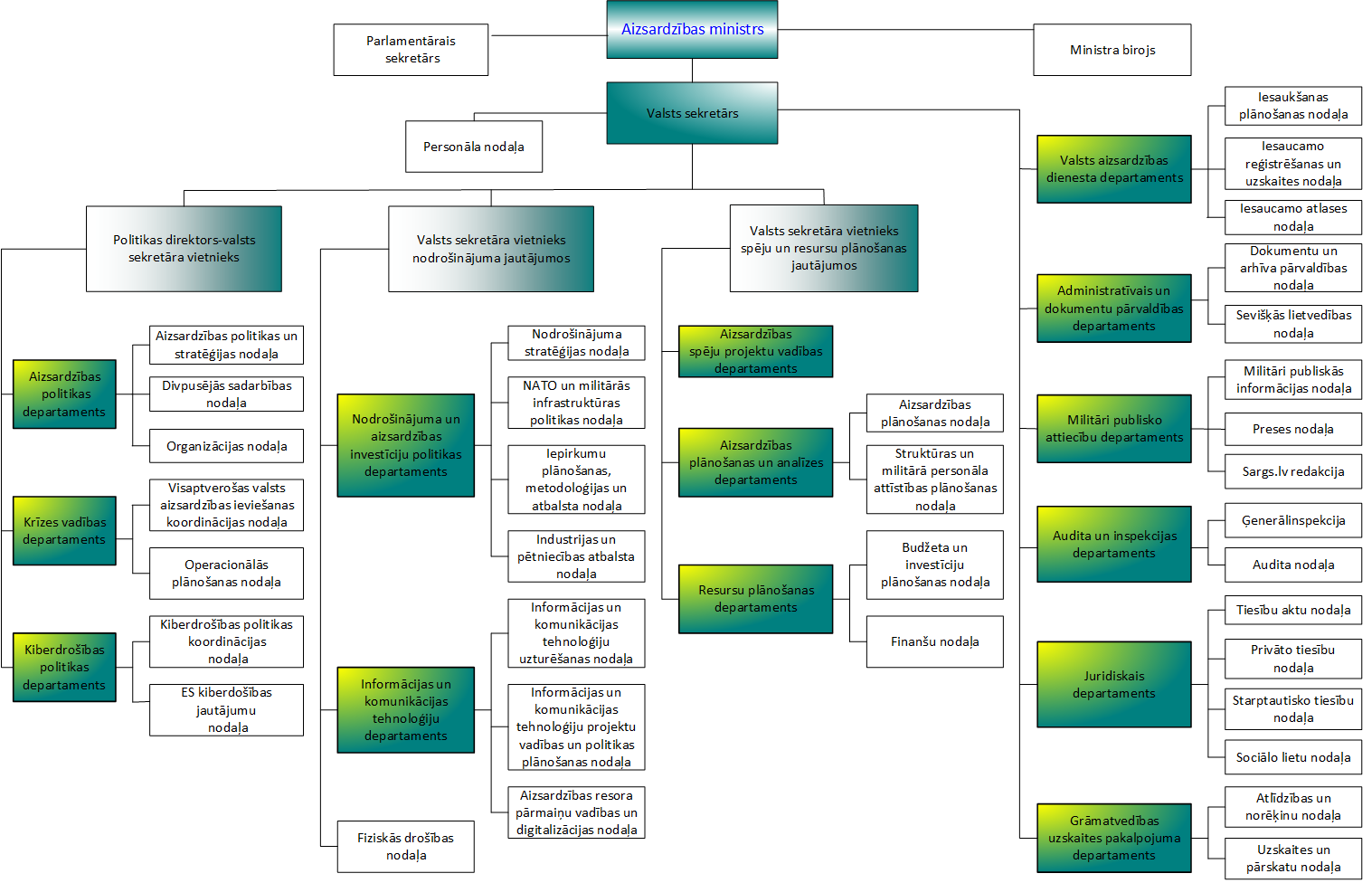 